   臺南市國教輔導團科技領域輔導小組  108學年度第1學期科技團國中小期初團務會議紀錄一、時間：108年11月7日（星期四）上午08:00~上午9:00二、地點：長興國小 三、主席：陳宏吉校長　　　　　　　　             紀錄：李威廷四、主席報告：主席勉勵五、團務報告1.配合臺南市 108學年度精進國民中小學教師教學專業與課程品質整體推動計畫規定，請團員規劃於2年內至少完成進階專業回饋人才培訓實體研習課程。 (以下是研習資訊，至於認證方式教育局會在下半年公布。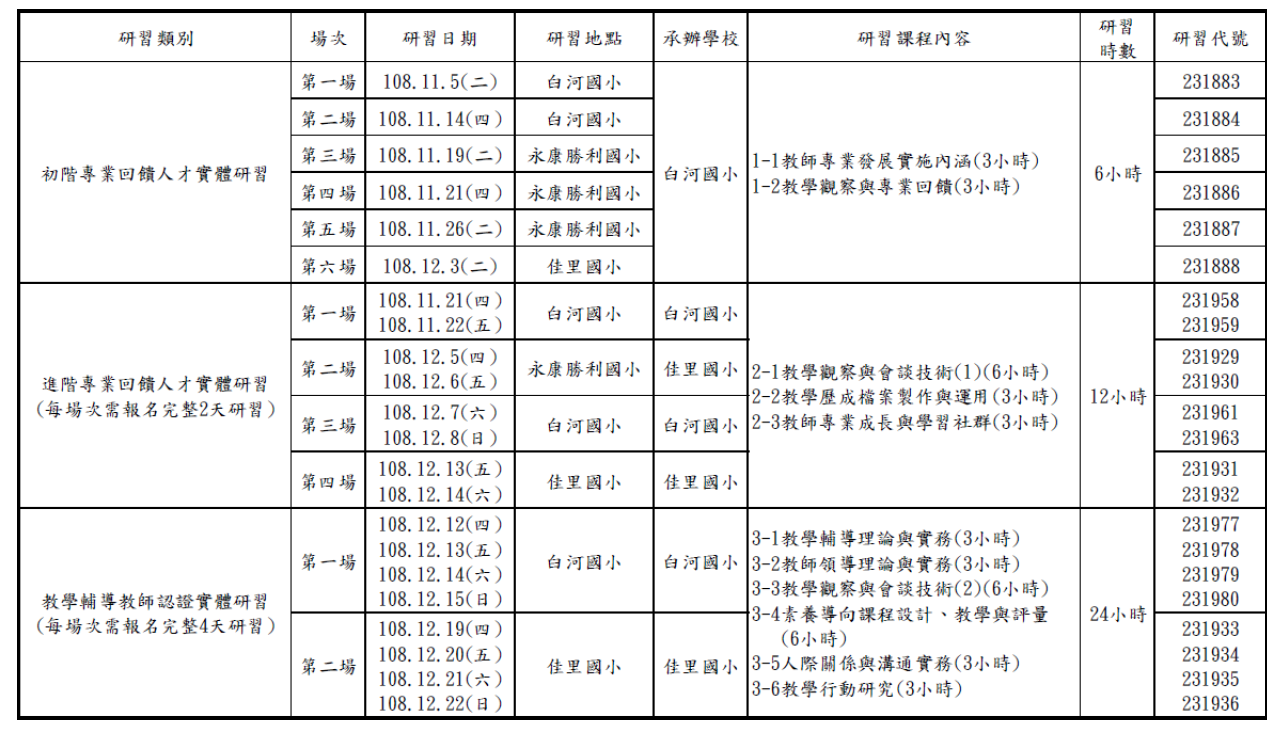 2.108 年度國教輔導團員精進教學教育參訪活動「船仔頭純樸時光教育體驗參訪」，科技團目前安排於109年3月26日(星期四)，請團員排入下學期既定行程，盡量排除萬難踴躍參加。3.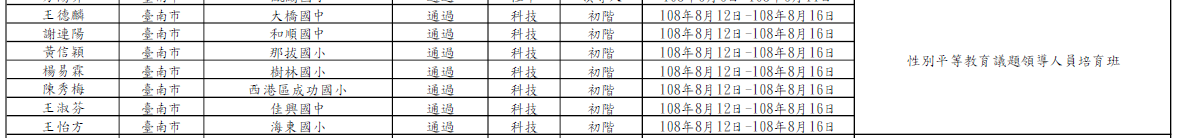 請團員確認資料是否有誤，以利後續證書製作及頒發事宜。另外後面資料(性別平等部分)教育部那邊提供的資料好像有誤，所以課督問團員有沒有辦法提科技正確的班別，他才好更改。五、提案討論：案由1: 108年12月11日(星期三)討論苗栗外埠參訪活動行程表。說明1:決議1: 六、臨時動議： 案由1： 決議1:七、團員精進分享：   會議結束後邀請科力教育對團員分享八、散會：9時00分簽到表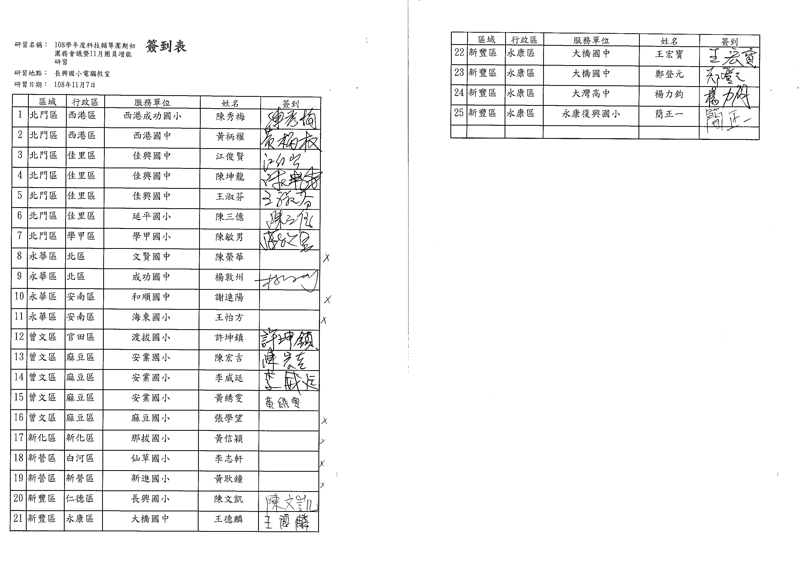 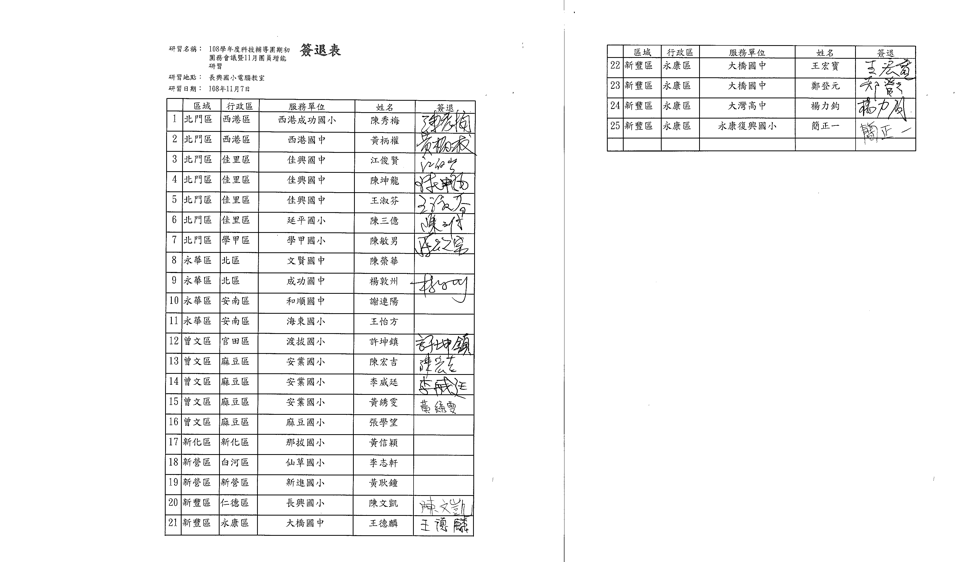 時間活動內容主持人/主講人07：00-07：30 報到領取資料&出發第一站 永康交流道07:00第二站 麻豆交流道07:30台南市科技輔導團07:30~10:30前往苗栗自造中心台南市科技輔導團10:30~11:30了解苗栗自造中心在科技融入彈性課程的推動情形台南市科技輔導團11:30~13:30午餐(暫定夢鼎軒餐廳)台南市科技輔導團13:30~15:00了解竹南國小在科技融入彈性課程的推動情形台南市科技輔導團15:00~賦歸台南市科技輔導團